Consorzio 6 Toscana Sud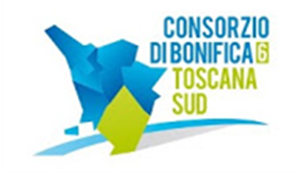 Viale Ximenes n. 3 – 58100 Grosseto - tel. 0564.22189     bonifica@pec.cb6toscanasud.it   -   www.cb6toscanasud.it     Codice Fiscale  01547070530  DIRETTORE GENERALEDecreto  N. 126    – Data Adozione   14/03/2016Atto Pubblicato su Banca Dati escluso/i allegato/i OGGETTO: Nomina Responsabile Unico del Procedimento ( RUP ) per i lavori di cui alla  “PERIZIA n° 070 - CONVENZIONE PER L'ESECUZIONE DI INTERVENTI DI MANUTENZIONE ORDINARIA SU OPERE DI II^ CATEGORIA DEL RETICOLO DI GESTIONE DI COMPETENZA DEL CONSORZIO DI BONIFICA 6 TOSCANA SUD” - dell’importo di € 445.000,00”.  Numero proposta:   -DECRETO DEL DIRETTORE  GENERALE N.126 DEL  14 MARZO 2016L’anno duemilasedici il giorno 14 del mese di marzo alle ore 10.00 presso la sede del Consorzio in Grosseto, viale Ximenes n. 3IL DIRETTORE GENERALEVista la Legge Regionale n. 79 del 27/12/2012 ed in particolare l’Art. 21 che affida la struttura operativa e tecnico amministrativa dell’Ente al Direttore Generale, con il compito di organizzarla e controllarla;Visto il Decreto del Presidente n. 223 del 22/02/2015 con il quale è stato assunto l’Arch. Fabio Zappalorti con la qualifica di Direttore Generale del Consorzio 6 Toscana Sud a far data dal 01 Febbraio 2015; Visto il vigente Statuto Consortile approvato con delibera n. 6 dell’Assemblea consortile, seduta n. 2 del 29/04/2015 (pubblicato sul B.U.R.T  parte seconda n. 20 del 20/05/2015 Supplemento n. 78) ed in particolare l’art. 38 comma 1 che affida al Direttore Generale la struttura operativa e tecnico amministrativa definita dal Piano di Organizzazione Variabile e l’art. 38 comma 3 lettera o) che individua tra le funzioni del Direttore Generale quella di individuare i responsabili unici del procedimento ai sensi del D.Lgs. 12 aprile 2006, n. 163 e i responsabili dei vari procedimenti tecnico/amministrativi ai sensi della L. 241/1990;Visto il D.Lgs. 12 aprile 2006, n. 163 “Codice dei contratti di lavori, servizi e forniture;Visto il D.P.R. 5 ottobre 2010, n. 207 “Regolamento di esecuzione e attuazione del Decreto Legislativo n. 163/2006;Vista la L.R. 13 luglio 2007, n. 38 “Norme in materia di contratti pubblici e relative disposizioni sulla sicurezza e regolarità del lavoro” e successive modifiche ed integrazioni;Vista la L. 241/1990 “Nuove norme in materia di procedimento amministrativo e di diritto di accesso ai documenti amministrativi”;Visto il Piano di Organizzazione Variabile (POV) del Consorzio 6 Toscana Sud approvato con deliberazione dell’Assemblea n.13 nella seduta n. 3 del 24/09/2015 che individua l’articolazione della struttura operativa e tecnico amministrativa del Consorzio;Visto il Decreto del Direttore Generale n. 209 del 28/12/2015 di nomina a Direttore dell’Area Studi e Progettazione, mediante assegnazione a mansioni superiori con decorrenza 1 gennaio 2016, del dipendente Ing. Roberto Tasselli già avente funzione di coordinamento del personale dell’area come da Decreto del Direttore Generale n.108 del 05/10/2015;Considerata l’esigenza da parte del Consorzio 6 Toscana Sud di procedere alla nomina di R.U.P. per la realizzazione di lavori pubblici, come disciplinato dall’ art. 10 del D.Lgs. n. 163/2006 e dall’ art. 9 e 10 del D.P.R. 207/2010;Visto che le stesse figure, come indicato a pag. 12 e 13 del Piano di Organizzazione Variabile del Consorzio possono assolvere al ruolo di R.U.P. in quanto “quadri” o “impiegati direttivi”;Visto l’art. comma 2 della Legge Regionale 80/2015 dove la Regione Toscana può sottoscrivere convenzioni con i Consorzi di bonifica ai fini della realizzazione degli interventi di manutenzione ordinaria sui tratti e sulle opere classificate in seconda categoria idraulica ai sensi del R.D. 523/1904, per l’annualità 2016;Visto la Delibera della  Regione Toscana n.119 del  23/02/2016 con la quale di si approva lo schema di Convenzione tipo tra la Regione Toscana ed i Consorzi di Bonifica dove si stabilisce anche che entro il 31/03/2016 i Consorzi di Bonifica devono trasmettere agli Uffici del Genio Civile territorialmente competente lo schema di Convenzione completa di tutte i dati, compresi gli importi economici necessari all’esecuzione dei lavori.Vista la volontà da parte del Consorzio 6 Toscana Sud di sottoscrivere la suddetta convenzione con la Regione Toscana per le manutenzione ordinaria delle opere idrauliche classificate in II^ Categoria Idraulica;Considerata la necessità di redigere un progetto denominato “PERIZIA n° 070 - CONVENZIONE PER L'ESECUZIONE DI INTERVENTI DI MANUTENZIONE ORDINARIA SU OPERE DI II^ CATEGORIA DEL RETICOLO DI GESTIONE DI COMPETENZA DEL CONSORZIO DI BONIFICA 6 TOSCANA SUD” - dell’ importo di € 445.000,00;Considerato che il l’Ing. Roberto Tasselli, risulta avere requisiti e professionalità idonei allo svolgimento delle funzioni di Responsabile Unico del Procedimento dell’interventi  di cui alla “PERIZIA n° 070 - CONVENZIONE PER L'ESECUZIONE DI INTERVENTI DI MANUTENZIONE ORDINARIA SU OPERE DI II^ CATEGORIA DEL RETICOLO DI GESTIONE DI COMPETENZA DEL CONSORZIO DI BONIFICA 6 TOSCANA SUD” - dell’ importo di € 445.000,00;Considerata la disponibilità del l’Ing. Roberto Tasselli ad assumere l’incarico di Responsabile Unico del Procedimento dell’interventi di cui alla Perizia n° 070; Viste le disposizioni di cui al D.lgs. n° 163/2006, del D.P.R. 207/2010 e s.m.i. in materia di lavori pubblici e del D.lgs 81/2008 in materia di sicurezza sui luoghi di lavoro;DECRETAdi nominare, ai sensi e per gli effetti del D.lgs. 163/2006 ed s.m.i., per la realizzazione dei lavori di cui alla “PERIZIA n° 070 - CONVENZIONE PER L'ESECUZIONE DI INTERVENTI DI MANUTENZIONE ORDINARIA SU OPERE DI II^ CATEGORIA DEL RETICOLO DI GESTIONE DI COMPETENZA DEL CONSORZIO DI BONIFICA 6 TOSCANA SUD” - dell’ importo di € 445.000,00”  Responsabile Unico del Procedimento l’Ing. Roberto Tasselli; IL DIRETTORE GENERALE(Arch. Fabio Zappalorti)Parere di Regolarità TecnicaIl sottoscritto Ing. Roberto Tasselli in qualità di Direttore dell’Area Studi e Progettazione esprime sul presente Decreto il parere, in ordine alla sola Regolarità Tecnica: FAVOREVOLEFirmato Ing. Roberto TasselliATTESTATO DI PUBBLICAZIONEIl sottoscritto Direttore dell’Area Amministrativa certifica che il presente Decreto viene affisso all’Albo pretorio del Consorzio a partire dal 14.03.2016, ai fini di pubblicità e conoscenza.Il Direttore Area AmministrativaFirmato Dott. Carlo Cagnani